Supplemental MaterialProgrammed cell death ligand (PD-L)-1 contributes to the regulation of CD4+ T effector and regulatory T cells in cutaneous leishmaniasisRafael de Freitas e Silva, Rosa Isela Gálvez, Valeria Rego Alves Pereira, Maria Edileuza Felinto de Brito, Siew Ling Choy, Hannelore Lotter, Lidia Bosurgi and Thomas JacobsSupplementary Figure 1. Flow cytometry data of human CD4+ T cells was analyzed according to the strategy shown.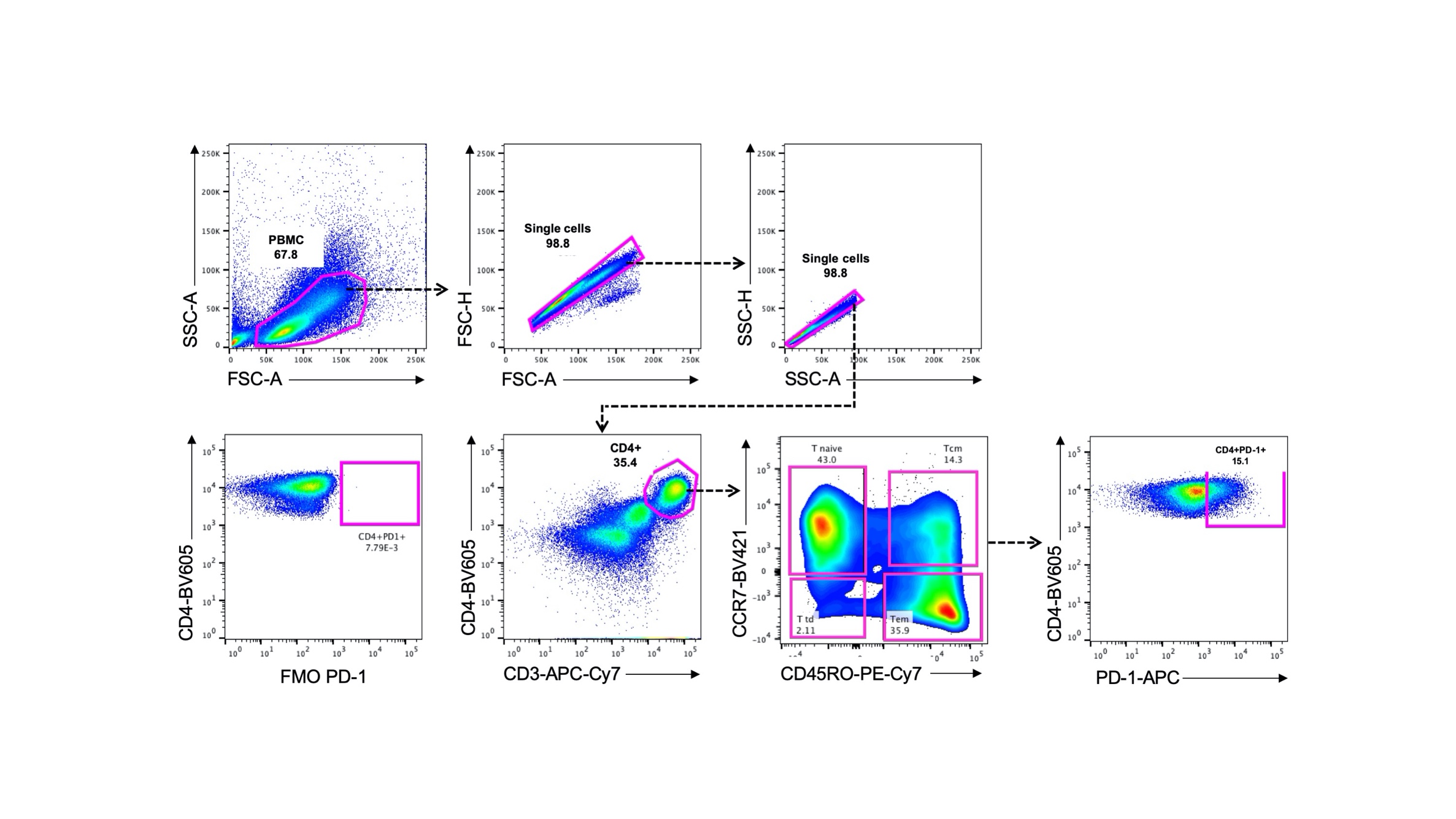 Supplementary Figure 2. Flow cytometry data of murine effector CD4+ T cells was analyzed according to the gate strategy shown.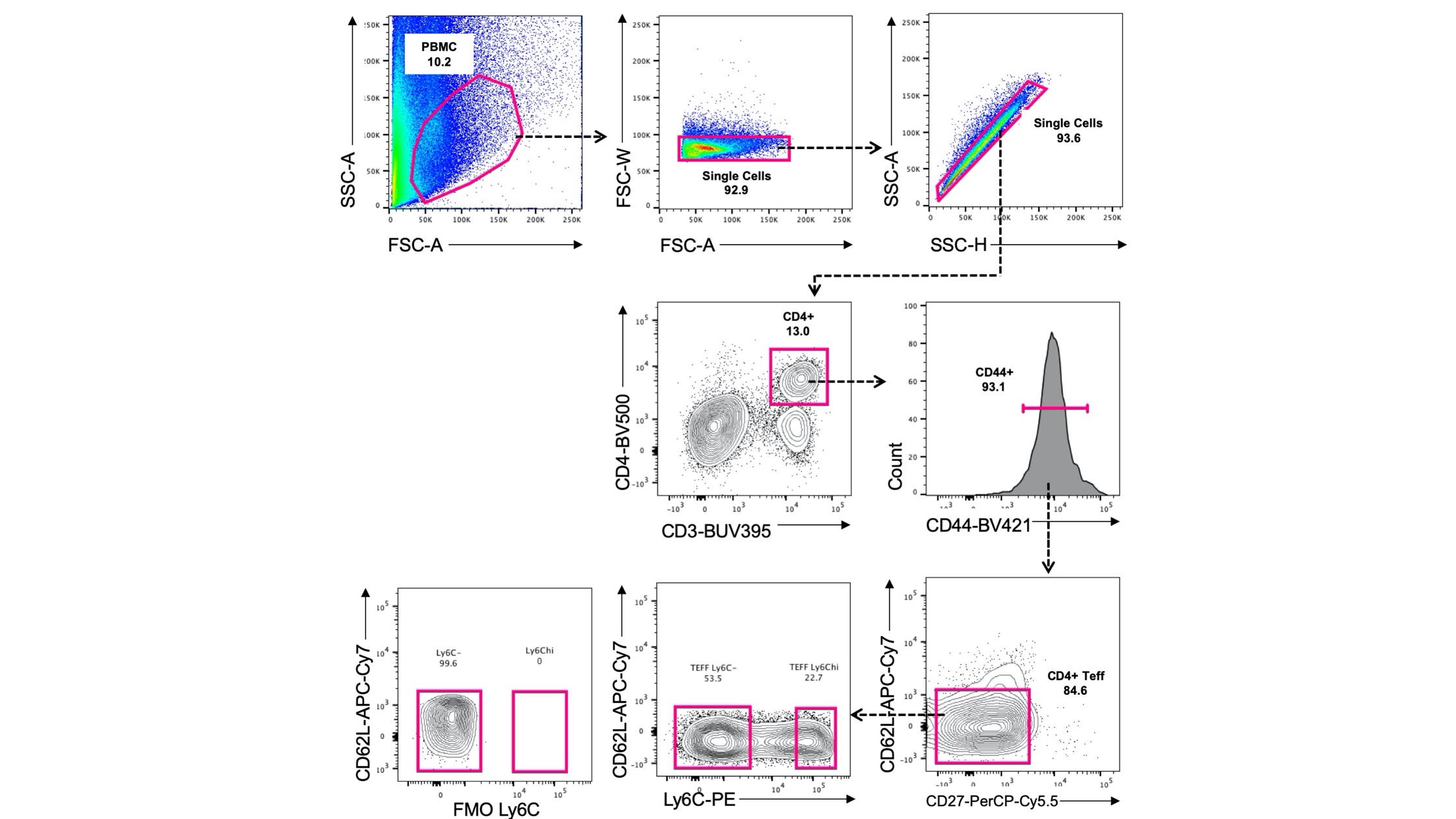 Supplementary Figure 3. Flow cytometry data of murine macrophages and monocytes was analyzed according to the gate strategy shown.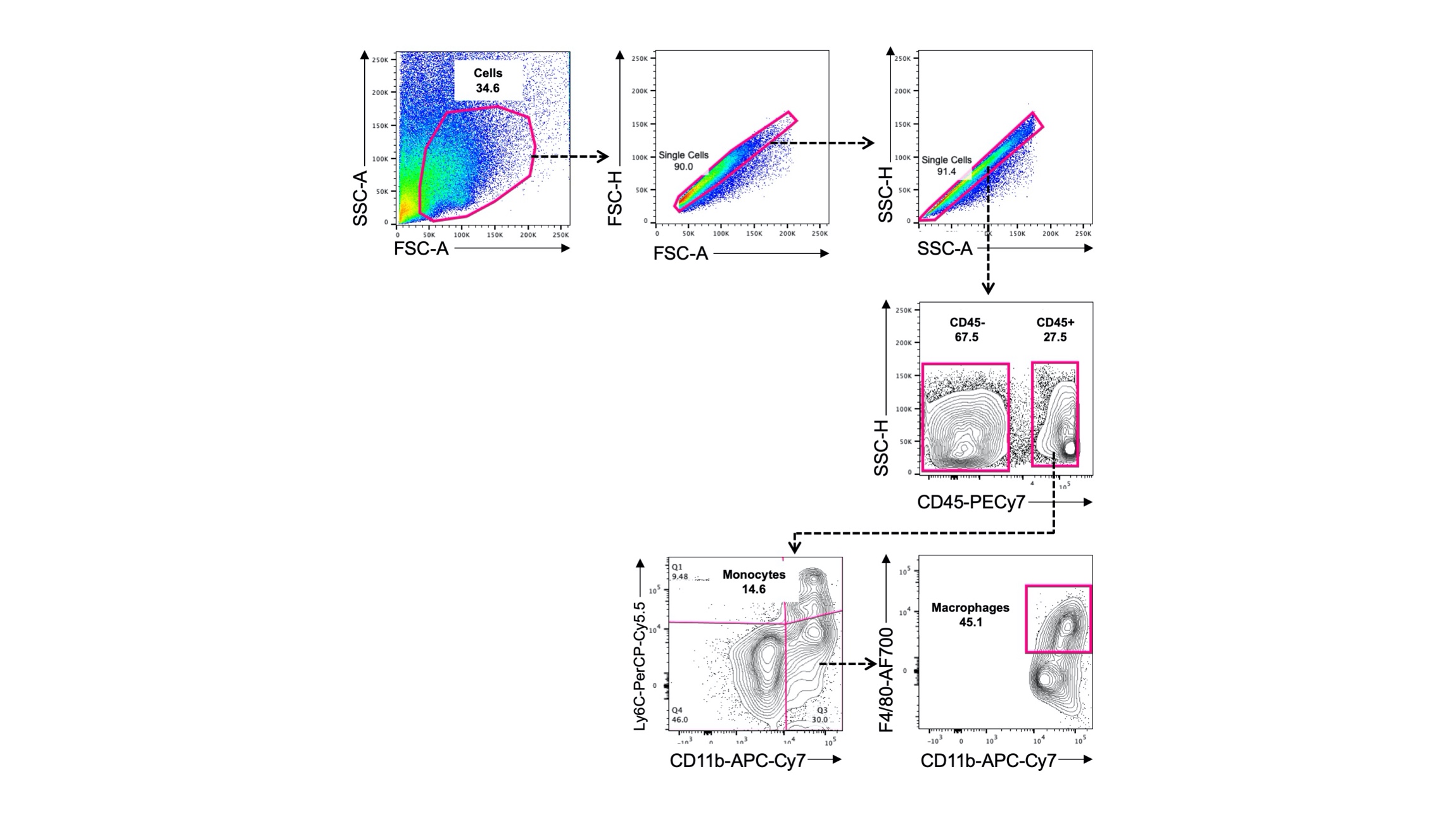 